Personal Information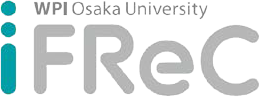 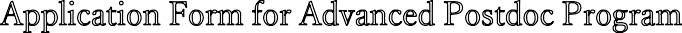 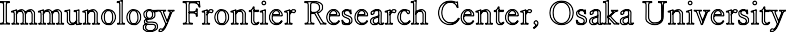 Name:Current affiliation	:E-mail:Please write the names (maximum of 3 in order of preference) of the PIs whom you would like to work with at IFReC.1.2.3.*Reference: IFReC website – People http://www.ifrec.osaka-u.ac.jp/en/laboratory/How did you hear about this position?nature careersScience careersWileyAcademic Jobs OnlineOsaka University websiteIFReC websiteSupervisor/ colleaguePoster/ flyerOther (please state) 	